PŘIHLÁŠKA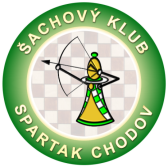 Víkendové šachové soustředění(Nové Město u Jáchymova 22.-24.9.2017)Jméno a příjmení:	….Adresa:		….Datum narození:	….	Oddíl:			….ELO/VT		….Požadavek na spolubydlícího	….Telefon na zákonného zástupce:	….Informace k alergiím, nemocem a medikaci:	…. Datum a podpis zákonného zástupce:	…. Vypsanou přihlášku naskenujte a pošlete na adresu sachychodov@seznam.cz